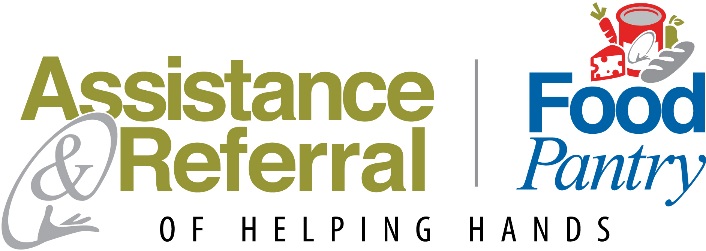 
Requisitos de Aplicacion
Persona a cargo del hogar: Entrega una forma de idenicacion que contiene UNA foto – form original, sin copias.Documentos Aceptable

Cada miembro de la casa: Entrega UNA  forma de identificacion- forma original, sin copias. Esto incluye a toda la familia, amigos y ocupantes que viven en el hogar. Cualquiera de los siguientes documentos son aceptables.Documentos Aceptable
Tambien se require una prueba de residencia en el condado de Rockwall County o en el area de codigo 75189: Cualquiera de los siguientes documentos son aceptables.
Documentos AceptableLicencia de manejar E.e.u.u.Cetificado de Maciniento E.e.u.u.Identifcacion military E.e.u.u.Identifcacion de la prisionTarjetas de: Medicaid/Medicare/CHIP Tarjeta de seguridad socialPasaporte o VisaTarjeta de residente permanenteTarjeta de Marticular ConsularLicencia de manejar E.e.u.u.Cetificado de Maciniento E.e.u.u.Identifcacion military E.e.u.u.Identifcacion de la prisionTarjetas de: Medicaid/Medicare/CHIP Tarjeta de seguridad socialPasaporte o VisaTarjeta de residente permanenteTarjeta de Marticular ConsularRecibo actual de gas, aqua o electricidadDocumento de Medicaid o Medicare que muestre direccion fisica Documento de alquiler o renta